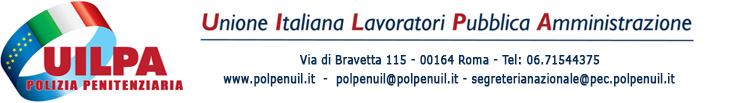 VERBALE CONGRESSUALE UILPA PP REGIONALE DI 	(a)Il giorno 	/ 	/2022 si è svolto il congresso regionale UILPA Polizia Penitenziaria.E' stato eletto alla Presidenza 	voti a favore:	voti contrari:	voti astenuti:  	voti a favore:	voti contrari:	voti astenuti:  	Da regolare verifica risultano presenti n.______ delegati corrispondenti a n._____ voti congressualisu un totale di n. ________ voti.Dopo un dibattito sull'attività del sindacato, si è proceduto agli adempimenti congressuali relativi alla elezione del Consiglio Regionale (all. 1) del Collegio dei Revisori dei Conti, dei delegati al Congresso Nazionale della UILPA PP Nazionale (all.2) e il Presidente secondo quanto previsto dall’art 23 dello Statuto.Il Consiglio Regionale eletto risulta così compost: (all. 1)voti a favore: 	voti contrari:	voti astenuti:  	Il Collegio dei Revisori dei Conti eletto risulta così composto:voti a favore: 	voti contrari:	voti astenuti:  	Nel corso dei lavori il Consiglio Regionale ha eletto Segretario Generale Regionale:voti a favore: 	voti contrari:	voti astenuti:  	E’ stata inoltre eletta la Segreteria Regionale che risulta così composta (art. 6 del regolamento di attuazione dello Statuto UILPA):voti a favore: 	voti contrari:	voti astenuti:  	ed il Tesoriere Regionale:voti a favore: 	voti contrari:	voti astenuti:  	Nel corso dei lavori il Consiglio Regionale ha eletto il Presidente Regionale UILPA PP:voti a favore: 	voti contrari:	voti astenuti:  	 	lì 	/ 	/2022IL COMITATO ELETTORALE	IL PRESIDENTE1) 	2) 	3) 	Il presente verbale e gli allegati sono redatti in 2 copie a cura del Presidente e una dovrà essere trasmessa alla Segreteria Nazionale UILPA pp,indicare la UILPA PP Regionale di riferimento;ALLEGATO 1CONSIGLIO REGIONALE(art. 5 del regolamento di attuazione statuto UILPA) 	_ (b)indicare la UILPA territoriale di riferimento;indicare sede di servizio e provincia in Breve: esempio CC – BOUILPA TERRITORIALE DI	ALLEGATO 2 	(f)DELEGATI AL CONGRESSO NAZIONALE UILPA Polizia PenitenziariaDELEGA PIENA	(g)DELEGA PARZIALE	(g)indicare la UILPA PP territoriale di riferimento;indicare valore della delega;SCHEDA DATI (g)da compilare la presente scheda per ogni soggetto eletto come da verbale;N.B.: Tutti i campi sono obbligatori da compilare; Inserire gli incarichi come da verbale seguendo la guida incarichi UILPA pp in allegato. Compilare solo una scheda anagrafica anche se vengono ricoperte più incarichi.GUIDA INCARICHI UILPA PPSEGRETARIO GENERALE REGIONALEPRESIDENTE REGIONALESEGRETARIO REGIONALETESORIERE REGIONALECONSIGLIO REGIONALEREVISORE DEI CONTI REGIONALEIl Comitato ElettoraleIl Comitato verifica poteri112233TITOLARISUPPLENTI123COGNOME E NOMESEDE DI SERVIZIOCOGNOME E NOMESEDE DI SERVIZIOCOGNOME E NOMESEDE DI SERVIZIOCOGNOME E NOMESEDE DI SERVIZSIONOME E COGNOMESede di Servizio1234567891011121314151617181920TITOLARISUPPLENTI12345678910111213141516171819202122232425TITOLARISUPPLENTI1COGNOMENOMECODICE FISCALESESSO- MASCHIO- FEMMINACELLULAREE-MAILUILPA REGIONALE DIUILPA TERRITORIALE DISEDE DI SERVIZIOINCARICO 1INCARICO 2INCARICO 3INCARICO 4INCARICO 5INCARICO 6INCARICO 7INCARICO 8INCARICO 9